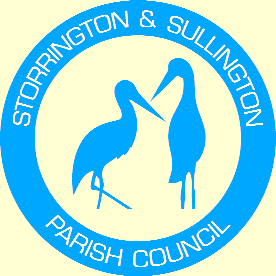 You are duly summoned to attend the Meeting to be held in The Chanctonbury Room, The Parish Hall, Thakeham Road, Storrington, on Tuesday, 8th March 2022 at 6.30pm.A G E N D ATo welcome and Co-opt new Member of the Steering Group (Cllr Tony Lisher)To agree amended Post Production Terms of Reference for the Steering Group.Horsham District Planning Framework – To discuss the Steering Group’s position with regard to the site selection process and to consider way forward for future meeting with HDC.Any other business.	Tracey Euesden 	Clerk to Storrington & Sullington Parish Council					17/2/2022